مبدأ انحفاظ (الطاقة – الكتلة) – علاقة انشتاين:يملك كل جسيم كتلة  في حالة سكون طاقة كتلية نعبر عنها بالعلاقة:بحيث:	: تقدر في جملة الوحدات الدولية بالجول .: تقدر في جملة الوحدات الدولية بالكيلوغرام .: سرعة الضوء في الخلاء نستنتج أن كل تغير في الكتلة  لجملة ساكنة يوافقه تغير في طاقة كتلتها  بحيث:وحدات الطاقة والكتلة:في السلم الذري نستعمل وحدات أخرى للطاقة والكتلة.2-1. وحدة الكتلة الذرية :تمثل  من كتلة ذرة الكربون .2-2. الإلكترون فولط (eV):في السلم الذري توجد وحدات للطاقة أهمها، الإلكترون فولط  والميغا إلكترون فولط .طاقة الربط النووية: (بطاقة التلميذ رقم 06)3-1. النقص في كتلة النواة:	نشاط01:	كتلة نواة الهيليوم تساوي ، كتلة النيترون ـ، كتلة البروتون .احسب مجموع كتل الأربع نكليونات المكونة للنواة وهي متفرقة بـ .قارن بين مجموع كتل النكليونات وهي متفرقة بكتلة النواة.مجموع كتل النكليونات أكبر من كتلة النواة.نسمي هذا الفرق في الكتلة بالنقص الكتلي ونرمز له بـ . استنتج تعريفا للنقص الكتلي للنواة.النقص الكتلي هو الفرق بين مجموع النكليونات وكتلة النواة3-2. طاقة الربط النووي :نشاط01:	لنعتبر التحول النووي التالي:في الحالة الابتدائية لدينا نواة الهيليوم  في حالة سكون، كتلتها ، في الحالة النهائية يصير لدينا 4 نكليونات معزولة وفي حالة سكون.احسب التغير في الطاقة خلال التحول من الحالة الابتدائية إلى الحالة النهائية.ومنه:ما هي قيمة الطاقة الواجب توفيرها لنواة الهيليوم في حالة سكون لتفكيكها إلى الأربعة نكليونات المكونة لها وهي في حالة سكون؟قيمة الطاقة الواجب توفيرها لنواة الهيليوم في حالة السكون لتفكيكها إلى الأربعة الأنوية المكونة لها وهي في حالة سكون هي:                   .نسمي  طاقة الربط للنواة، استنتج مما سبق تعريفا لها.هي الطاقة اللازمة لتفكيك النواة وهي في حالة سكون إلى نكليوناتها وهي في حالة سكون أو الطاقة المحررة عند تفكيك النواة الساكنة إلى نكليوناتها الساكنة.3-3. طاقة الربط لكل نكليون:وهي حاصل قسمة طاقة الربط للنواة على عدد نكليونات النواة.وتسمح هذه الطاقة بالمقارنة بين الأنوية من حيث الاستقرار، فكلما كانت طاقة الربط لكل نكليون أكبر كانت النواة أكثر استقرار.نشاط01:أحسب طاقة الربط لكل نكليون لنواة الهيليوم  حيث نشاط02:طاقة الربط لليورانيوم  هي 	بما أن طاقة الربط لكل نكليون لنواة اليورانيوم أكبر منها لنواة الهيليوم، إذن نواة اليورانيوم 238 أكثر استقرار من نواة الهيليوم.3-4. مخطط أستون (ASTON):	وهو البيان .الأنوية الأكثر استقرارا تقع أسفل مخطط أستون.الأنوية الثقيلة تنشطر إلى نواتين خفيفتين فينقص العدد  وتصبح النواتان الناتجتان أكثر استقرار ، إنه تفاعل الانشطار .الأنوية الخفيفة تندمج إلى نواة ثقيلة فيزداد العدد  وتصبح النواة الناتجة أكثر استقرار ، إنه تفاعل الاندماج .النواة الأكثر استقرار هي نواة الحديد.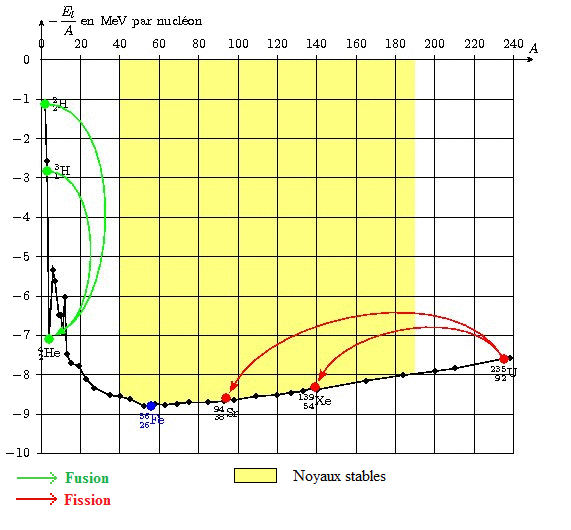 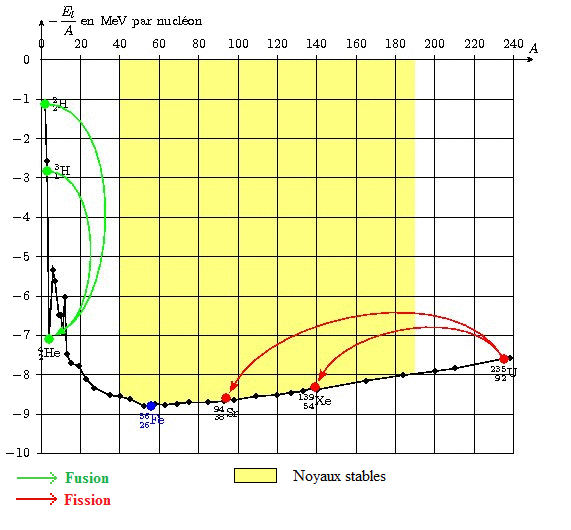 الانشطار النووي:هو تفاعل نووي مفتعل ناتج عن انقسام نواة ثقيلة إلى نواتين خفيفتين نسبيا إثر قذفها بالنيترون، هذا التفاعل يحرر طاقة ونيترونات.تفاعلات الانشطار النووي هي تفاعلات تسلسلية.الأنوية الناتجة تكون أكثر استقرارا من النواة المنشطرة.مثال:الاندماج النووي:هو تفاعل نووي مفتعل ناتج عن التحام نواتين خفيفتين لتشكيل نواة أثقل مع تحرير طاقة.تفاعل صعب الحدوث بسبب التنافر والاستقرار.يحدث عند درجة حرارة عالية حوالي  وضغط كبير.مثال:الطاقة المتحررة من تفاعل نووي :في التفاعلات النووية تكون دوما كتلة المتفاعلات أكبر من كتلة النواتج.مثال:أحسب الطاقة المتحررة في التفاعل التالي:المعطيات:الحل:الحصيلة الطاقوية لتفاعل نووي:ليكن التحول الطاقوي المنمذج بالمعادلة التالية:يمكن حساب الطاقة المتحررة لتفاعل نووي باستعمال طاقة الربط أو باستعمال تغير الكتلة.من هذا المخطط يمكن استنتاج العلاقتين:وعليه:منه:	علما أن: ،،  مقادير جبرية.مثال01:لدينا تفاعل الانشطار المنمذج بالمعادلة التالية: مثال02:لدينا تفاعل الانشطار المنمذج بالمعادلة التالية: ثانوية العقيد عثمانالسنة الثالثة تقني رياضي – علوم تجريبيةالأستاذ: بوزيان زكرياءالأستاذ: بوزيان زكرياءالمجـــال:  التطورات الرتيبةالمجـــال:  التطورات الرتيبةالمجـــال:  التطورات الرتيبةالمجـــال:  التطورات الرتيبةالوحدة الثانية: دراسة التحولات النووية الوحدة الثانية: دراسة التحولات النووية الوحدة الثانية: دراسة التحولات النووية الوحدة الثانية: دراسة التحولات النووية الموضوع: الانشطار والاندماج النوويالموضوع: الانشطار والاندماج النوويالموضوع: الانشطار والاندماج النوويالمدة: 4 سا